Dossier de candidature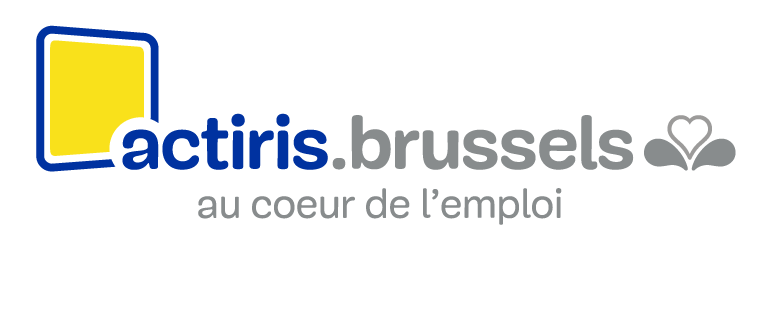 Introduit dans le cadre de l'appel à projets relatif à la mesure « Accompagnement des chercheurs d’emploi âgés de 50 ans et plus »Janvier 2021 – Décembre 2025AP 3/2021-50+TABLE DES MATIèRESPréambule	31.	Caractéristiques générales de l'opérateur d'emploi	41.1. Identification de l'opérateur d'emploi	41.2. Références bancaires	51.3. Présentation de l'opérateur d'emploi	51.4. Promotion de l’opérateur d’emploi	52.	Présentation de votre projet	62.1. Description synthétique du projet	62.2. Intégration de votre proposition dans le cadre général de vos activités	62.4. Points forts de votre offre de services	63.	expertise, moyens prévus, cadre méthodologique	73.1. Expertise	73.2. Moyens	73.3. Modalités de diffusion et de promotion du projet	73.4. Modalités d’organisation de l’accueil des participants	83.5. Approche et méthodologie	84. Gestion de votre projet	94.1.	Ressources humaines	94.2.	Gestion du projet et évaluation	94.3.	Adaptabilité du projet	104.4.	Preuves de la réalité des actions	105.  Proposition financière	106.  Définitions des critères d’évaluation du dossier de candidature	117.	Liste d’éléments à vérifier	118. documents à joindre au dossier de candidature	129.	Signature	12Cachet de l'organisme :	13PréambuleVotre dossier de candidature est l’élément principal sur lequel le comité de sélection va se baser pour évaluer votre projet. Il est important que celui-ci permette d’apprécier la qualité du projet proposé et de comprendre quelles sont vos spécificités. Par conséquent, nous vous conseillons d’apporter un soin particulier à sa rédaction, tout en veillant à faire preuve de concison : idéalement, le dossier de candidature ne peut excéder les 25 pages.Nous attendons que vous y incluiez l’ensemble des informations utiles, même si vous êtes déjà partenaire d’Actiris, en illustrant vos réponses par des exemples concrets tout en allant à l’essentiel. Nous attendons également que vos réponses soient argumentées. Nous devons pouvoir avoir à notre disposition tous les éléments utiles à l’analyse et ne pas devoir avoir recours à des déductions ou des interprétations. Lors de la constitution de votre dossier de candidature, nous vous demandons de vous référer au cahier des charges établi dans le cadre de l'appel à projets n°2021/2025/AP 50+ relatif à la mesure « Accompagnement des chercheurs d’emploi âgés de 50  ans et plus ».Le cahier des charges est un cadre général, à décliner selon votre réalité et votre approche méthodologique. Pour que votre dossier de candidature puisse être déclaré recevable, les documents repris au point 8 doivent être joints, dûment complétés, au présent formulaire.Caractéristiques générales de l'opérateur d'emploi1.1. Identification de l'opérateur d'emploi1.2. Références bancaires1.3. Présentation de l'opérateur d'emploi1.4. Promotion de l’opérateur d’emploiPrésentation de votre projet2.1. Description synthétique du projet2.2. Intégration de votre proposition dans le cadre général de vos activités 2.3. Prise en compte de la dimension de l’égalité des chances et des risques de discrimination  2.4. Points forts de votre offre de services expertise, moyens prévus, cadre méthodologique 3.1. Expertise3.2. MoyensType de critère d’évaluation : « qualité de la mise en œuvre »3.3. Modalités de diffusion et de promotion du projet 3.4. Modalités d’organisation de l’accueil des participants3.5. Approche et méthodologieType de critère d’évaluation « efficience »4. Gestion de votre projetRessources humainesGestion du projet et évaluation Adaptabilité du projetPreuves de la réalité des actions5.  Proposition financière       Montants établis sur une base prévisionnelleDÉPENSES Barème standard du coût unitaire valorisable pour … ETP*  Forfait salarial multiplié par nombre d’ETP**Cf. Cahier des charges point «  Montant maximal de la subvention ».RECETTESMONTANT DEMANDÉ6.  Définitions des critères d’évaluation du dossier de candidaturePertinence : pertinence de l’approche et des actions proposées pour les publics concernés par  cet appel à projets et ses objectifsQualité du design : adaptabilité de l’accompagnement à la diversité des chercheurs d’emploi concernés, à leurs besoins et à ceux du marché de l’emploiQualité de la mise en œuvre : moyens humains, matériels et logistiques disponibles et mise en œuvre proposée dans le cadre de la mesureCohérence : lien entre l’expertise et l’expérience de l’opérateur, les besoins des chercheurs d’emplois concernés et les solutions susceptibles de les mener à un emploiEfficacité : rapidité de la mise en œuvre de la mesure et de la prise en charge des chercheurs d’emploi. Visibilité auprès des chercheurs d’emploi, d’Actiris et des employeurs. Complémentarité, collaboration, travail en réseau.Efficience : maximisation du taux de conversion de l’accompagnement entre l’établissement des besoins du chercheur d’emploi et la sortie positiveListe d’éléments à vérifierPour rappel, pour être éligibles à la subvention envisagée dans le cadre du présent appel, les projets doivent obligatoirement et cumulativement rencontrer les exigences d’éligibilité suivantes. A défaut, le projet sera automatiquement exclu de la phase d'analyse et donc de la sélection. Voici une grille vous permettant de vérifier, avant l’envoi de votre dossier, que l’ensemble des éléments de recevabilité sont bien respectés. 8. documents à joindre au dossier de candidatureStatuts publiés au Moniteur. Délégation de signature (le cas échéant).Bilan financier des 3 dernières années. Document original de l’ONSS attestant que l'opérateur d'emploi a introduit les déclarations trimestrielles requises jusqu’au 4e trimestre de l’année précédente inclus. Document du SPF Finances attestant que l'opérateur d'emploi est en règle en matière de précompte professionnel. Ce document doit avoir été émis dans l’année en cours. Document attestant que l'opérateur d'emploi est en règle vis-à-vis de la TVA (le cas échéant).Pour une société commerciale ou société coopérative : document du Greffe du Tribunal de Commerce  attestant que l'opérateur d'emploi n'est pas en faillite.Pour une ASBL : document attestant que l'opérateur d'emploi n'est pas en liquidation. Ce document peut être une déclaration sur l'honneur du Président de l'organisation ou une attestation du Tribunal de Commerce.Document attestant que l'opérateur d'emploi utilise une comptabilité analytique ou séparée sous forme électronique. Ce document doit contenir une description reprenant au minimum les éléments suivants : nom et date du logiciel, version, options.Organigramme actualisé de l'opérateur d'emploi.SignatureLe soussigné déclare :que les informations contenues dans ce dossier de candidature sont sincères et véritables ;avoir pris connaissance :du cahier des charges de l’appel à projets n° 2021/2025/AP–50+ relatif à la mesure « Accompagnement des chercheurs d’emploi âgés de 50 ans et plus » 2021-2025 ;du guide et des tableaux financiers.Nom de la personne juridiquement responsable ou ayant le pouvoir de signature : Fonction :Date : Signature :Cachet de l'organisme :Nom de l'opérateur d'emploi:Nom du projet:Dénomination et sigle de l'opérateur d'emploi soumissionnaire: Numéro d'entreprise:   Nature juridique de l'opérateur d'emploi: Personne(s) de contact pour cet appel à projets : Prénom et NOM : Fonction:  Téléphone :  Fax :  Email :  Personne(s) de contact pour les chercheurs d’emploi et les conseillers emploi  : Prénom et NOM :   Fonction: Téléphone: Fax : Email : Personne(s) juridiquement responsable(s): Prénom et NOM : Fonction: Personne(s) ayant le pouvoir de signature: Prénom et NOM : Fonction: Adresse du siège social:     Adresse du lieu où l’action visée par le présent appel à projets sera prestée:    Site Internet:    L'opérateur d'emploi est-il assujetti à la TVA?       OUI               NONPour les agences d'emploi privées: numéro d'agrément ou autorisation assimilée de la Région de Bruxelles-Capitale:    Compte ouvert au nom de:     Numéro de compte (IBAN):    BIC :    Nom de la banque:      Décrivez en une page maximum l’historique, la mission et les objectifs de votre organisme et énumérez l'ensemble des activités menées (en ne vous limitant donc pas aux activités visées par le présent appel à projets).Développez en 10 points un argumentaire destiné à mettre en avant ce qui vous distingue, votre plus-value, etc. (accessibilité, offre de services en matière de langues, types  d’accompagnement,…)Résumez votre proposition. Cette présentation permettra de comprendre quelles sont ses spécificités. Montrez comment votre proposition fait appel à l’expérience et l’expertise de votre organisation dans l’accompagnement du bénéficiaire vers l’emploi (critère de sélection : cohérence)Décrivez comment vous tenez compte des facteurs de discrimination potentiels pour tendre vers plus d’égalité des chances pour toutes et tous (critère de sélection : qualité du design)Quels sont les points forts de votre offre de services lorsqu’il s’agit de rencontrer les objectifs visés par cet appel à projets? (critère de sélection : pertinence) Détaillez votre expertise dans la prise en charge du public-cible de cet appel (critère de sélection : cohérence)Quel est votre ancrage dans le champ de l’insertion socio-professionnelle et  sur quels réseaux, plateformes partenariales, contacts, collaborations,…) pouvez-vous vous appuyer pour la visibilité de votre offre de services auprès du public-cible et les fournisseurs de solutions vers une sortie positive ? (critère de sélection : efficacité)Comment votre proposition accroît-elle les chances de sorties positives en fin d’accompagnement ? (critère de sélection : efficience)Quels sont les moyens prévus (humains, matériels et techniques) pour mener à bien le projet ? Moyens humains : Moyens matériels : Moyens techniques : Précisez les canaux et mode de diffusion de votre offre (en dehors d’Actiris)Précisez les canaux et mode de diffusion de votre offre (en dehors d’Actiris)Précisez les canaux et mode de diffusion de votre offre (en dehors d’Actiris)Réseaux sociaux :Réseaux sociaux :☐Affiches/dépliants dans les lieux fréquentés par les chercheurs d’emploi : Affiches/dépliants dans les lieux fréquentés par les chercheurs d’emploi : ☐Contact avec les partenaires locaux : Contact avec les partenaires locaux : ☐Bouche-à-oreille :Bouche-à-oreille :☐Presse :Presse :☐Internet  :Internet  :☐Contact téléphonique : Contact téléphonique : ☐Autres (précisez) :Entretien individuel :☐Séance collective : ☐Combien de chercheurs de d’emploi un ETP au sein de votre structure pourrait-il accompagner  ? (minimum 100 chercheurs d’emploi par an)Décrivez l’approche et la méthodologie que vous proposez dans le cadre d’un « accompagnement de qualité » pour ceux-ci et ce qui justifie votre indicateur de réalisation (degré d’autonomie et d’employablité, approche adaptée,…)Comment adaptez-vous votre méthodologie aux besoins du chercheur d’emploi ? (critère de sélection : qualité du design)Vous pouvez annexer des outils, exemples de documents, références méthodologiques.Si vous adaptez votre méthodologie/approche en fonction du/des profil/caractéristiques, niveau de qualification, connaissances linguistiques/bureautiques, expérience/âge, durée d’inactivité, besoin de remobilisation, ….), merci de détailler les différents scénarios.Décrivez les fonctions des personnes qui seront affectées aux actions le cadre de cet appel à projet et le profil attendu pour remplir ces fonctions.Précisez leur affectation en équivalent temps plein et indiquez si c’est un poste bénéficiant d’une subvention ACS. Précisez si elles réaliseront les activités en présentiel ou en virtuel et dans quelle proportion.Par « personne affectée au projet », nous entendons bien les personnes pour lesquelles vous aurez des frais de personnel directs éligibles. Décrivez les fonctions des personnes qui seront affectées aux actions le cadre de cet appel à projet et le profil attendu pour remplir ces fonctions.Précisez leur affectation en équivalent temps plein et indiquez si c’est un poste bénéficiant d’une subvention ACS. Précisez si elles réaliseront les activités en présentiel ou en virtuel et dans quelle proportion.Par « personne affectée au projet », nous entendons bien les personnes pour lesquelles vous aurez des frais de personnel directs éligibles. Décrivez les fonctions des personnes qui seront affectées aux actions le cadre de cet appel à projet et le profil attendu pour remplir ces fonctions.Précisez leur affectation en équivalent temps plein et indiquez si c’est un poste bénéficiant d’une subvention ACS. Précisez si elles réaliseront les activités en présentiel ou en virtuel et dans quelle proportion.Par « personne affectée au projet », nous entendons bien les personnes pour lesquelles vous aurez des frais de personnel directs éligibles. Décrivez les fonctions des personnes qui seront affectées aux actions le cadre de cet appel à projet et le profil attendu pour remplir ces fonctions.Précisez leur affectation en équivalent temps plein et indiquez si c’est un poste bénéficiant d’une subvention ACS. Précisez si elles réaliseront les activités en présentiel ou en virtuel et dans quelle proportion.Par « personne affectée au projet », nous entendons bien les personnes pour lesquelles vous aurez des frais de personnel directs éligibles. Décrivez les fonctions des personnes qui seront affectées aux actions le cadre de cet appel à projet et le profil attendu pour remplir ces fonctions.Précisez leur affectation en équivalent temps plein et indiquez si c’est un poste bénéficiant d’une subvention ACS. Précisez si elles réaliseront les activités en présentiel ou en virtuel et dans quelle proportion.Par « personne affectée au projet », nous entendons bien les personnes pour lesquelles vous aurez des frais de personnel directs éligibles. Décrivez les fonctions des personnes qui seront affectées aux actions le cadre de cet appel à projet et le profil attendu pour remplir ces fonctions.Précisez leur affectation en équivalent temps plein et indiquez si c’est un poste bénéficiant d’une subvention ACS. Précisez si elles réaliseront les activités en présentiel ou en virtuel et dans quelle proportion.Par « personne affectée au projet », nous entendons bien les personnes pour lesquelles vous aurez des frais de personnel directs éligibles. Fonction(Intitulé et description en lien avec le projet)Expérience pertinente(*), diplômes et/ou qualifications utiles pour la fonction             (*) minimum le nombre d’années d’ancienneté reconnu par l’employeurs% ETP affecté au projet% ETP présentiel ou virtuelStatut (ACS, …)Prénom et NOM(si personne déjà engagée)Décrivez comment la mise en œuvre de votre offre de services favorisera la motivation du bénéficiaire à aller au terme de l’accompagnement et augmentera ses chances d’aboutir à une sortie positive : Qu’allez-vous mettre en place pour assurer le suivi du bénéficiaire ? Sur quelle base évaluez-vous les progrès accomplis ? En cas de points de blocage, comment comptez-vous y remédier ?Indiquez comment vous allez évaluer le projet et son impact sur les bénéficiaires dans un souci d’amélioration continue.(Critère de sélection : qualité de la mise en œuvre)Démontrez votre capacité à adapter votre projet en fonction du contexte (crise Covid-19 par exemple). Décrivez les méthodes, outils et activités prévus à cette fin. (critère de sélection : qualité du design)Décrivez quels sont les documents que vous utiliserez pour prouver la réalité de la réalisation des actions pour chaque participant (en plus de l’enregistrement des actions dans le dossier RPE) Par exemple : documents signés par les participants ou adressés aux participants, listes de présences signées, suivi des rendez-vous, documents concrets tels que le document écrit présentant les conclusions du bilan et les grandes lignes du projet professionnel, CV, bilan,…… Vous pouvez annexer des documents en guise d’illustration.Actiris demandera ces preuves lors du contrôle de la réalité de la réalisation de l’action. Sur quels types de délivrables allez-vous vous appuyer pour évaluer les résultats du projet ?  La preuve que chaque bénéficiaire dispose d’un dossier personnalisé conforme aux contenus attendus (= dossier unique du chercheur d’emploi, Plan d’action individuel,…) L’insertion dans l’emploi : présentation d’un contrat de travail ou de toute autre forme de preuve assimilée L’insertion en formation : attestation d’inscription/de fréquentation de la formation fournie par l’organisme L’obtention d’une attestation, d’un certificat et/ou d’un brevet : copie du document en question Autre (préciser) : Montant en €**Total des dépenses* :Montant en €Subventions ACS perçues relatives aux frais de salaires directs imputés à la subventionAutres subventions perçues relatives aux frais de salaires directs imputés à la subventionAutres recettes prévuesTotal des recettes :  Montant en €Montant total demandé (DÉPENSES moins RECETTES) :CONDITIONS A RESPECTEROK ?CONCERNANT L’OPERATEUR D’EMPLOI ET LE PROJETCONCERNANT L’OPERATEUR D’EMPLOI ET LE PROJETLe projet est porté par un seul et unique opérateur. Le porteur est un organisme privé ou public dont l’activité principale relève du domaine de l’insertion socioprofessionnelle. Le porteur dispose d’une unité d’exploitation sur le territoire de la région de Bruxelles-Capitale Le projet est complété dans le dossier de candidature Le dossier de candidature est introduit au plus tard le 30 septembre 2020 (avant minuit) via la plateforme Mon Actiris Partenaire (MAP)CONCERNANT LES BENEFICIAIRESCONCERNANT LES BENEFICIAIRESLe projet est totalement gratuit pour les participants. Le projet se déroule sur le territoire bruxellois Le projet déposé s’adresse au public-cible du présent appel